The San Antonio LiederkranzThe annual membership meeting of the San Antonio Liederkranz was held at St. Joseph’s hall on November 7, 2016.  The meeting was opened by president Cook at 8:52 PM.  The annual election of officers was turned over to Mr. Al Notzon.  The slate of officers submitted to, and approved by, the board of directors consists of;President		Mark MuellerVice president		Tom JaeckleSecretary		Ted VillalonTreasurer		Paul Aschbacher, Jr.Member at large	Todd KellerMember at large	Ken MartinezMember at large	Tony LangeMember at large	Raleigh BrothermanAssociate member	Barbara HeckmannMusical director	Tom EwingPast president		Gary CookAl asked if there were any additional nominations from the floor.  Buzzy nominated Todd Keller to the post of assistant treasurer.  It was pointed out that this is not an elected position and Todd had been appointed to that position by the board.A motion was made by David Nelson, and seconded by Gerd Feigenbutz that the nominations cease, and the slate be approved by acclamation.  The motion passed and the slate was approved on a near unanimous vote.Respectfully submitted,Tom JaeckleSekratar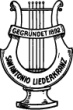 